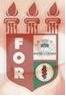 PLANILHA PARA CADASTROS DE LIVROS  BIBLIOTECA MARIA APARECIDA POURCHET CAMPOS        Classificação:       616.314-77                                  Código:	3863  Cutter:         R672a                                               Data: Turma 2019Autor(s):  Rocha, Patricia Gomes da; Pinto, Thaís Queiroz de SouzaTitulo: ACRILIZAÇÃO DE PRÓTESE TOTAL POR TÉCNICA DE MICRO-ONDAS E TÉCNICA CONVENCIONAL: efeitos na estabilidade dimensional vertical de oclusãoOrientador(a): profª. Gabriela Guerra RosaCoorientador(a): Edição:  1ª        Editora  Ed. Do Autor     Local:  Recife    Ano:  2019  Páginas:  41Notas:  TCC – 1ª Turma graduação - 2019